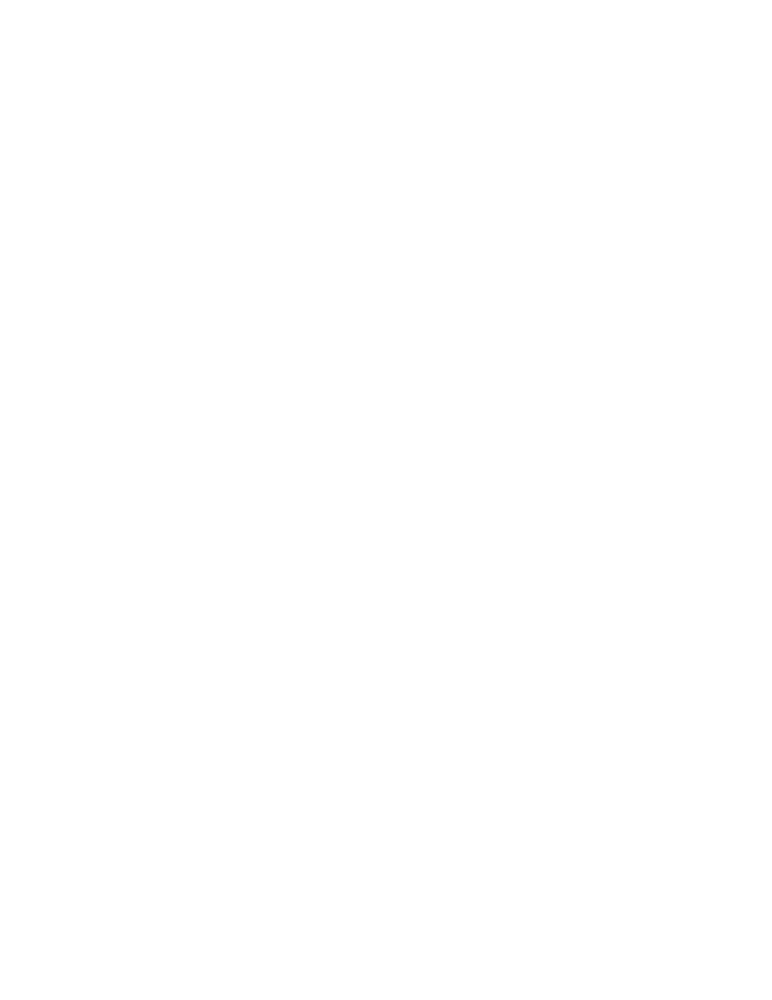 Ime i prezime: ___________________________________________________Adresa: _______________________________________________________________I Z J A V A U povodu mog zahtjeva za dodjelu Stipendije Sveučilišta u Splitu za akademsku godinu 2016./2017., pod materijalnom i kaznenom odgovornošću izjavljujem da: nisam korisnik/ca druge stipendije te da ću se odreći druge stipendije u slučaju da 
dobijem Stipendiju Sveučilišta u Splitu, odnosno da ću se pisanim putem odreći 
Stipendije Sveučilišta u Splitu i vratiti sva sredstva koja sam primio/la na osnovi 
Stipendije Sveučilišta za tu akademsku godinu, ako se odlučim primati neku drugu 
stipendiju. U _________________, dana ______________POTPIS:___________________